Topic 5.1 Demand & Supply: Starter Activity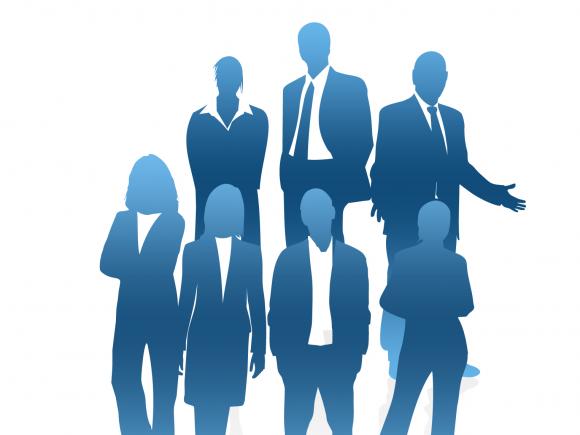 Now you need to indicate which of products below is a ‘Commodity’ or a ‘Good’Key Term:Definition:CommoditiesRaw materials such as coal, oil, copper and soya.Commodity MarketWhere buyers and sellers meet to exchange commodities – often these are international, organised markets, for example the London Metal Exchange and the New York Mercantile Exchange.Goods MarketThe Market for everyday products such as clothes, food, petrol, going to the cinema, a DVD etc.Product:Good or Commodity:HaircutSugarCopperSteelWheatMP3 PlayerTrainersCocoaDVDToothpasteOilWatchTissue